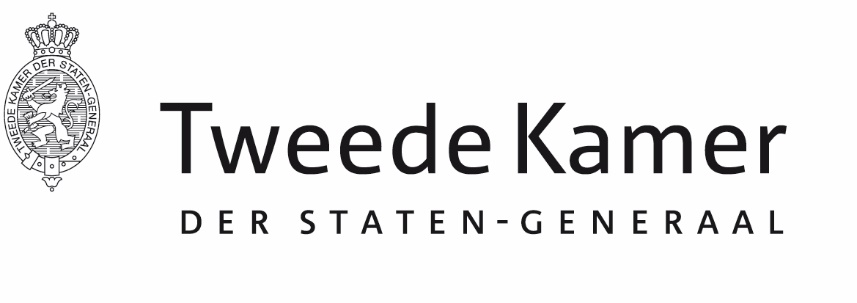 Commissie VWSAan de minister van Volksgezondheid, Welzijn en Sport    Aan de minister van Volksgezondheid, Welzijn en Sport    Plaats en datum:Den Haag, 14 februari 2022Den Haag, 14 februari 2022Betreft:Rappel verzoek om brief bekostiging integrale geboortezorgRappel verzoek om brief bekostiging integrale geboortezorgOns kenmerk:2022Z027812022Z02781Geachte heer Kuipers,       In de procedurevergadering van 10 februari 2022 heeft de vaste commissie voor Volksgezondheid, Welzijn en Sport gesproken over de integrale bekostiging van de geboortezorg.Per brief van 17 december jl. heeft de commissie aan uw ambtsvoorganger verzocht om een stand van zakenbrief over de integrale bekostiging van de geboortezorg. De commissie heeft in haar procedurevergadering van 10 februari jl. besloten te rappelleren op deze brief. Bij deze breng ik u het verzoek van de commissie over.Geachte heer Kuipers,       In de procedurevergadering van 10 februari 2022 heeft de vaste commissie voor Volksgezondheid, Welzijn en Sport gesproken over de integrale bekostiging van de geboortezorg.Per brief van 17 december jl. heeft de commissie aan uw ambtsvoorganger verzocht om een stand van zakenbrief over de integrale bekostiging van de geboortezorg. De commissie heeft in haar procedurevergadering van 10 februari jl. besloten te rappelleren op deze brief. Bij deze breng ik u het verzoek van de commissie over.Geachte heer Kuipers,       In de procedurevergadering van 10 februari 2022 heeft de vaste commissie voor Volksgezondheid, Welzijn en Sport gesproken over de integrale bekostiging van de geboortezorg.Per brief van 17 december jl. heeft de commissie aan uw ambtsvoorganger verzocht om een stand van zakenbrief over de integrale bekostiging van de geboortezorg. De commissie heeft in haar procedurevergadering van 10 februari jl. besloten te rappelleren op deze brief. Bij deze breng ik u het verzoek van de commissie over.Hoogachtend,de griffier van de vaste commissie voor Volksgezondheid, Welzijn en Sport,M.E. Esmeijer